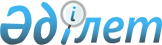 Об установлении публичного сервитута товариществу с ограниченной ответственностью "Rio Tinto Exploration Kazakhstan" (Рио Тинто Эксплорэйшн Казахстан)Решение акима Красноармейского сельского округа Денисовского района Костанайской области от 31 мая 2021 года № 2
      В соответствии со статьями 19, 71-1 Земельного кодекса Республики Казахстан, подпунктом 6) пункта 1 статьи 35 Закона Республики Казахстан "О местном государственном управлении и самоуправлении в Республике Казахстан", на основании лицензии на разведку твҰрдых полезных ископаемых № 677-EL от 8 июля 2020 года РЕШИЛ:
      1. Установить товариществу с ограниченной ответственностью "Rio Tinto Exploration Kazakhstan" (Рио Тинто Эксплорэйшн Казахстан) публичный сервитут сроком до 8 июля 2026 года для проведения операций по разведке твҰрдых полезных ископаемых, площадью 10,9285 гектар на землях сельскохозяйственного использования села Кочержиновка Красноармейского сельского округа Денисовского района Костанайской области.
      2. Товариществу с ограниченной ответственностью "Rio Tinto Exploration Kazakhstan" (Рио Тинто Эксплорэйшн Казахстан) по окончании работ провести рекультивацию нарушенных земель.
      3. Государственному учреждению "Аппарат акима Красноармейского сельского округа" в установленном законодательством Республики Казахстан порядке обеспечить:
      1) в течение двадцати календарных дней со дня подписания настоящего решения направление его в электронном виде на казахском и русском языках в Республиканское государственное предприятие на праве хозяйственного ведения "Институт законодательства и правовой информации Республики Казахстан" для официального опубликования и включения в Эталонный контрольный банк нормативных правовых актов Республики Казахстан;
      2) размещение настоящего решения на интернет-ресурсе акимата Денисовского района после его официального опубликования.
      4. Контроль за исполнением настоящего решения оставляю за собой.
					© 2012. РГП на ПХВ «Институт законодательства и правовой информации Республики Казахстан» Министерства юстиции Республики Казахстан
				
      Аким Красноармейского сельского округа 

А. Хлебников
